Formulario 2. Aviso para el progenitor: Causa de intervención de los servicios sociales en el hogarPara el progenitor o tutor legítimo del menor:LEA EL PRESENTE AVISO DETENIDAMENTE.El Departamento de Protección de Menores (DCS, por sus siglas en inglés) [o _____________ ] ha entablado una solicitud de tutela administrativa tocante a su hijo. Como progenitor o tutor legítimo, usted tiene derechos en este caso. Tiene derecho a contar con un abogado. Su abogado lo acompañará en todas las audiencias de su caso. Estas son audiencias públicas, pero usted puede solicitarle al juez que sean a puerta cerrada.Si el juez ordena una intervención de los servicios sociales en el hogar, el DCS y el juez tomarán decisiones sobre la guardia y custodia del menor hasta que usted pueda hacerla. Además, se le ofrecerán servicios y el juez le ordenará que los complete dentro de un año. Si usted pide más tiempo para completar los servicios, el juez decidirá si le da más tiempo.Como progenitor o tutor legítimo, usted también tiene responsabilidades:Debe comparecer a todas sus audiencias. Usted debe presentarse a todas las audiencias que el juez fije.Debe acatar las órdenes del juez y participar en los servicios de reunificación familiar. Debe participar en todos los servicios que el juez le ordene. Si no sigue las órdenes del juez o no participa en los servicios, el juez puede revocar las órdenes de intervención en el hogar, retirar su hijo de su cuidado y programar una audiencia de adjudicación sobre la solicitud de tutela administrativa.3)  Debe asistir a todas las audiencias de juzgamiento. Si el juez programa una audiencia de juzgamiento, también habrá otras audiencias como una consulta preparatoria y un acto de conciliación. Usted deberá asistir tanto a la audiencia como a las otras diligencias. En la audiencia de juzgamiento, su abogado puede interrogar a cualquier testigo que preste testimonio en su contra, y usted tiene derecho a citar testigos, presentar documentos y testificar en su propio nombre. Si no se presenta a la audiencia de juzgamiento y no puede justificar su ausencia, el juez puede determinar que ha optado por no ejercer sus derechos en este caso y que ha admitido las pretensiones de solicitud de tutela administrativa. El juez puede entonces considerar las pruebas en su ausencia. Si el juez determina que su hijo es un menor falto de asistencia, su hijo pasará a ser un pupilo del tribunal. Si su hijo está bajo la tutela del tribunal, el DCS y el juez tomarán decisiones sobre la guardia y custodia del menor hasta que usted demuestre que puede hacerlo. Si dentro de un plazo determinado usted no puede solucionar los problemas que causaron que su hijo se convirtiera en pupilo del tribunal, el juez puede dar por terminada su patria potestad y su hijo puede ser adoptado, o se puede nombrar a un tutor permanente para el menor.Su próxima audiencia es una:La fecha y hora son:El juez a cargo es:La dirección del tribunal:El número de la sala de audiencias:	El número de teléfono de su abogado:El juez dará por hecho que usted entendió este aviso, a menos de que usted le informe al juez en la audiencia del día de hoy que no lo entendió.Mi firma indica que recibí una copia de este aviso y que entendí mis derechos, mis responsabilidades y las consecuencias en caso de no comparecer a mis próximas audiencias o de no participar en los servicios de reunificación.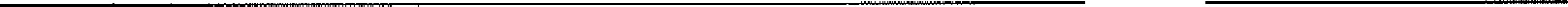 	Firma	Fecha